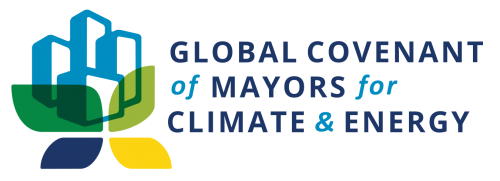 Global Covenant of Mayors 
Common Reporting FrameworkVersion 6.0September 13th, 2018Risk and Vulnerability Assessment5.1. Climate Risk and Vulnerability AssessmentThe local government shall prepare and submit climate risk and vulnerability assessment within two years after committing to the GCoM.The assessment shall include the following information:Boundary of assessment (boundary of assessment shall be equal to or greater than the city boundary), including the local government(s) name(s)Year of approval from local governmentData sources A glossary of key terms and definitions Leading/coordinating team in the cityTerminologies and definitions used in the reports shall be consistent with those used in the IPCC Fifth Assessment Report (AR5) or any update following the AR5 as well as with national frameworks/requirements.5.2. Climate HazardsThe local government shall identify the most significant climate hazards faced by the community. For each identified climate hazard, the local government shall report the following information:Current risk level (probability x consequence) of the hazardDescription of expected future impacts Expected intensity, frequency, and timescale of the hazardAll relevant sectors, assets, or services that are expected to be most impacted by the hazard in future and the magnitude of the impact for each of themFurthermore, the local government should provide information on vulnerable population groups (e.g. poor, elderly, youth, people with chronic disease, unemployed, etc.) that are expected to be most affected by future hazards; this information can help the local government in having a better understanding of the vulnerability dimension of risks and in prioritizing their adaptation actions. See Annex D, Table 1 for further details. 5.3. Adaptive CapacityThe local government shall identify factors that will most greatly affect its own and the city’s adaptive capacity and enhance climate resilience. For each factor, the local government shall report the following information:Description of the factor as it relates to (supporting or challenging) the adaptive capacityDegree to which the factor challenges (as opposed to supports) the adaptive capacity and obstructs enhanced climate resilienceSee Annex D, Table 2 for further details.5.4. Major Climate Hazards Occurred in the Past YearsBesides the assessment of future hazards, the local government shall report the following information about major hazards that occurred in the past years:Scale of the hazard, including loss of human lives, economic losses (direct and indirect, if possible), environmental and other impacts Current risk level of the hazards (probability X consequence) Intensity and frequency of the hazard  All relevant sectors, assets, or services most impacted by the hazard and the magnitude of impact for each of themVulnerable population groups most affected by the hazard (if available)Annex D: Risk and Vulnerability Assessment Reporting FrameworkTable 1. Section A - Current and future climate risks, exposure, impacts and vulnerability(m)=mandatory to report(r)=Recommended to report(opt)=Optional to reportitalics=Explanatory notesTable 1. Please identify the most significant climate hazards faced by your jurisdiction (m) and complete the questions to the right for each one.Table 1. Please identify the most significant climate hazards faced by your jurisdiction (m) and complete the questions to the right for each one.Table 1. Please identify the most significant climate hazards faced by your jurisdiction (m) and complete the questions to the right for each one.HAZARDS (grouped under headers, can report on multiple across the table)CURRENT hazard RISK level (dropdown for each hazard selected)CURRENT hazard RISK level (dropdown for each hazard selected)HAZARDS (grouped under headers, can report on multiple across the table)Probability of Hazard  (m) Consequence of hazard (m)Extreme Precipitation  Rain stormHighModerate Low Do not knowHighModerate Low Do not knowMonsoon[dropdown as above][dropdown as above]Heavy snow[dropdown as above][dropdown as above]Fog[dropdown as above][dropdown as above]Hail[dropdown as above][dropdown as above]Storm and wind Severe wind[dropdown as above][dropdown as above]Tornado[dropdown as above][dropdown as above]Cyclone (Hurricane / Typhoon)[dropdown as above][dropdown as above]Extra tropical storm[dropdown as above][dropdown as above]Tropical storm[dropdown as above][dropdown as above]Storm surge[dropdown as above][dropdown as above]Lightning / thunderstorm[dropdown as above][dropdown as above]Extreme cold temperature Extreme winter conditions[dropdown as above][dropdown as above]Cold wave[dropdown as above][dropdown as above]Extreme cold days[dropdown as above][dropdown as above]Extreme hot temperature Heat wave[dropdown as above][dropdown as above]Extreme hot days[dropdown as above][dropdown as above]Water Scarcity Drought[dropdown as above][dropdown as above]Wild fire Forest fire[dropdown as above][dropdown as above]Land fire[dropdown as above][dropdown as above]Flood and sea level rise Flash / surface flood[dropdown as above][dropdown as above]River flood[dropdown as above][dropdown as above]Coastal flood[dropdown as above][dropdown as above]Groundwater flood[dropdown as above][dropdown as above]Permanent inundation[dropdown as above][dropdown as above]Chemical change Salt water intrusion[dropdown as above][dropdown as above]Ocean acidification[dropdown as above][dropdown as above]Atmospheric CO2 concentrations[dropdown as above][dropdown as above]Mass movement Landslide[dropdown as above][dropdown as above]Avalanche[dropdown as above][dropdown as above]Rock fall[dropdown as above][dropdown as above]Subsidence[dropdown as above][dropdown as above]Biological hazards Water-borne disease[dropdown as above][dropdown as above]Vector-borne disease[dropdown as above][dropdown as above]Air-borne disease[dropdown as above][dropdown as above]Insect infestation[dropdown as above][dropdown as above]…Current and future climate risks, exposure, impacts, vulnerability (table 1 continued horizontally from hazards table, only top row shown, which is repeated down the table)…Current and future climate risks, exposure, impacts, vulnerability (table 1 continued horizontally from hazards table, only top row shown, which is repeated down the table)…Current and future climate risks, exposure, impacts, vulnerability (table 1 continued horizontally from hazards table, only top row shown, which is repeated down the table)…Current and future climate risks, exposure, impacts, vulnerability (table 1 continued horizontally from hazards table, only top row shown, which is repeated down the table)…Current and future climate risks, exposure, impacts, vulnerability (table 1 continued horizontally from hazards table, only top row shown, which is repeated down the table)…Current and future climate risks, exposure, impacts, vulnerability (table 1 continued horizontally from hazards table, only top row shown, which is repeated down the table)…Current and future climate risks, exposure, impacts, vulnerability (table 1 continued horizontally from hazards table, only top row shown, which is repeated down the table)Please indicate how you expect climate change to affect the intensity and frequency of each hazard and when you FIRST expect to experience those changes  Please indicate how you expect climate change to affect the intensity and frequency of each hazard and when you FIRST expect to experience those changes  Please indicate how you expect climate change to affect the intensity and frequency of each hazard and when you FIRST expect to experience those changes  Please describe the overall impact of FUTURE hazards in your jurisdiction and the sectors, assets, and/or services that will be most affected (at least 5). Please describe the overall impact of FUTURE hazards in your jurisdiction and the sectors, assets, and/or services that will be most affected (at least 5). Please describe the overall impact of FUTURE hazards in your jurisdiction and the sectors, assets, and/or services that will be most affected (at least 5). Please indicate which vulnerable population groups will be most impacted by FUTURE hazards.  Expected change in frequency (m)Expected change in intensity (m)Timescale  (m)Description of expected impact (r)Impacted sectors, assets, and services (m) 
and the magnitude of those impacts (m)Impacted sectors, assets, and services (m) 
and the magnitude of those impacts (m)Impacted vulnerable groups (r) (can specify multiple for each hazard)IncreaseDecreaseNo changeNot knownIncreaseDecreaseNo changeNot knownImmediatelyShort-term Medium-termLong-termNot known[open field]TransportEnergyICT (Information and Communications technology)Water supply and sanitationWaste managementPublic HealthLaw & Order Emergency ServicesLand use planningEducationFood & AgricultureEnvironment, Biodiversity, ForestryCommercialIndustrialTourismResidentialSociety/community & cultureOther ____Magnitude of expected impact HighModerate Low Do not knowWomen and girlsChildren and YouthElderlyIndigenous populationMarginalized groupsPersons with disabilitiesPersons with chronic diseasesLow-income householdsUnemployed personsPersons living in sub-standard housingOther[repeat as above, for all hazards][repeat as above, for all hazards][repeat as above, for all hazards][repeat as above, for all hazards][repeat as above, for all hazards][repeats, for all hazards and s/a/s][repeat as above, for all hazards]